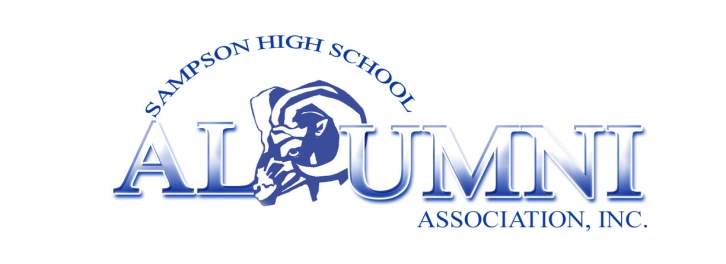 3340 Fordington Place              Waldorf, MD 206033340 Fordington Place              Waldorf, MD 206033340 Fordington Place              Waldorf, MD 20603Executive Board, 2013 – 2015Faye Faison, PresidentFreddie Lee, Vice PresidentStacy Allen, Business ManagerReginald Chestnutt, Treasurer Larry W. Elmore, Financial SecretaryPatricia McCalop, Recording SecretaryJacinta Handon, Corresponding SecretaryLeeomina Byam, Parliamentarian/Sgt-At-ArmsNational Chapters & PresidentsAtlanta:  Reginald ChestnuttBaltimore:  Freddie LeeClinton:  T. Pamela BennettConnecticut: Lortrine B. ShabazzFayetteville: Robert BennettGolden States: Rev. Floyd HowardRaleigh: Beverly J. MarriottSouthern New Jersey:  Brenda FractionWashington Metro: Larry W. Elmore As you make your contribution please fill out the lower portion of this page and return along with your check made payable to:SHSAA, Inc. Endowment ProgramAndMail to:  Larry W. Elmore                                            Financial Secretary, SHSAA, Inc.        P.O. Box 975                              Riverdale, MD 20738-0975We look forward to your commitment and support.Sampson High School Alumni Association, Inc.Scholarship Endowment ProgramName: __________________________________________________     Phone: __________________________________________________Address: _________________________________________________________________________________________________________ Email: __________________________________________________                                                                                                                                                  “We are only as strong as we are united, as weak as we are divided!!!”                                              “We are only as strong as we are united, as weak as we are divided!!!”                                              “We are only as strong as we are united, as weak as we are divided!!!”